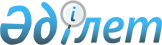 "Солтүстік Қазақстан облысы бойынша әлеуметтiк маңызы бар қатынастар тiзбесін анықтау туралы" Солтүстік Қазақстан облыстық мәслихатының 2013 жылғы 22 қаңтардағы N 12/3 шешіміне өзгеріс енгізу туралы
					
			Күшін жойған
			
			
		
					Солтүстік Қазақстан облыстық мәслихатының 2013 жылғы 2 шілдедегі N 16/14 шешімі. Солтүстік Қазақстан облысының Әділет департаментінде 2013 жылғы 12 шілдеде N 2321 болып тіркелді. Күші жойылды - Солтүстік Қазақстан облыстық мәслихатының 2018 жылғы 29 тамыздағы № 24/5 шешімімен
      Ескерту. Күші жойылды - Солтүстік Қазақстан облыстық мәслихатының 29.08.2018 № 24/5 (алғашқы ресми жарияланған күнінен кейін күнтізбелік он күн өткен соң қолданысқа енгізіледі) шешімімен.
      "Автомобиль көлігі туралы" Қазақстан Республикасының 2003 жылғы 4 шілдедегі Заңының 14-бабы 1-тармағы 5) тармақшасына сәйкес қолжетімді тарифтер деңгейін және Солтүстік Қазақстан облысы аумағы бойынша халықтың еркін қозғалу мүмкіндігін қамтамасыз ету мақсатында Солтүстік Қазақстан облыстық мәслихаты ШЕШТІ:
      1. Солтүстік Қазақстан облыстық мәслихатының "Солтүстік Қазақстан облысы бойынша әлеуметтiк маңызы бар қатынастар тiзбесін анықтау туралы" 2013 жылғы 22 қаңтардағы № 12/3 шешіміне (Нормативтiк құқықтық актiлердi мемлекеттiк тiркеу тiзiлiмiнде 2013 жылғы 22 ақпанда № 2191 тiркелген, 2013 жылғы 28 ақпандағы "Солтүстік Қазақстан" газетінде, 2013 жылғы 28 ақпандағы "Северный Казахстан" газетінде жарияланған) келесі өзгеріс енгізілсін:
      жоғарыда көрсетiлген шешiмнің қосымшасы осы шешiмнің қосымшасына сәйкес жаңа редакцияда жазылсын.
      2. Осы шешім оны алғашқы ресми жариялаған күннен кейін күнтізбелік он күн өткен соң қолданысқа енгізіледі. Солтүстік Қазақстан облысы бойынша әлеуметтiк маңызы бар қатынастардың тiзбесі
					© 2012. Қазақстан Республикасы Әділет министрлігінің «Қазақстан Республикасының Заңнама және құқықтық ақпарат институты» ШЖҚ РМК
				
      Солтүстік Қазақстан

      облыстық мәслихатының

      XVІ сессиясының төрағасы

Е. Коноплева

      Солтүстік Қазақстан

      облыстық мәслихатының хатшысы

Қ. Едіресов
Солтүстік Қазақстан облыстық мәслихатының 2013 жылғы 2 шілдедегі № 16/14 шешіміне қосымшаСолтүстік Қазақстан облыстық мәслихатының 2013 жылғы 22 қаңтардағы № 12/3 шешімімен бекітілген
№ р/с
№ р/с
Қатынастар
Айыртау ауданы
Айыртау ауданы
Айыртау ауданы
1
1
Новосветловка - Саумалкөл 
2
2
Ақшоқ - Құспек - Нижний Бұрлық - Саумалкөл
3
3
Имантау - Лобанов - Саумалкөл 
4
4
Заря - Шалқар - Лобанов - Саумалкөл 
5
5
Орлиногор лесхозы - Саумалкөл 
6
6
Светлый - Дауқара - Сырымбет 
7
7
Саумалкөл - Арықбалық
8
8
Всеволодовка - Саумалкөл
Аққайың ауданы
Аққайың ауданы
Аққайың ауданы
9
Лесные поляны - Борки - Смирново 
Лесные поляны - Борки - Смирново 
10
Сенной - Южный - Степной - Смирново 
Сенной - Южный - Степной - Смирново 
11
Смирнов: "Автостанция - № 3 орта мектеп - теміржол вокзалы - № 2 орта мектеп - бала бақша - аудандық орталық аурухана - автостанция" қатынасы
Смирнов: "Автостанция - № 3 орта мектеп - теміржол вокзалы - № 2 орта мектеп - бала бақша - аудандық орталық аурухана - автостанция" қатынасы
12
Дайындық - Смирново 
Дайындық - Смирново 
13
Барыкөл - Смирново
Барыкөл - Смирново
Ақжар ауданы
Ақжар ауданы
Ақжар ауданы
14
Ақсары - Талшық
Ақсары - Талшық
15
Горьковский - Талшық
Горьковский - Талшық
16
Киевское - Талшық
Киевское - Талшық
17
Айсары - Талшық
Айсары - Талшық
18
Кеңащы - Талшық
Кеңащы - Талшық
19
Алқатерек - Талшық
Алқатерек - Талшық
Ғабит Мүсірепов атындағы аудан
Ғабит Мүсірепов атындағы аудан
Ғабит Мүсірепов атындағы аудан
20
Чернозубовка - Новоишимское 
Чернозубовка - Новоишимское 
21
Буденный - Новоишимское 
Буденный - Новоишимское 
22
Мұқыр - Новоишимское
Мұқыр - Новоишимское
23
Беспаловка - Новоишимское
Беспаловка - Новоишимское
24
Новоишимское - Раисовка
Новоишимское - Раисовка
25
Разгульное - Новоишимское
Разгульное - Новоишимское
26
Новоишимское - Дружба
Новоишимское - Дружба
27
Новоишимское - Ұзынкөл
Новоишимское - Ұзынкөл
28
Новоишимское - Червонное
Новоишимское - Червонное
29
Новоишимское - Привольное
Новоишимское - Привольное
30
Новоишимское - Пески
Новоишимское - Пески
Есіл ауданы
Есіл ауданы
Есіл ауданы
31
Жекекөл - Явленка 
Жекекөл - Явленка 
32
Калиновка - Талапкер - Поляковка - Явленка 
Калиновка - Талапкер - Поляковка - Явленка 
33
Қарағаш - Гурьяновка - Явленка 
Қарағаш - Гурьяновка - Явленка 
34
Алқа - Жаңалық - Орталық - Явленка 
Алқа - Жаңалық - Орталық - Явленка 
35
Явленка: "Автостанция - Шіркеу - Ершов көшесі - Мүсірепов көшесі - интернат - "Камила" - № 3 орта мектеп" қатынасы
Явленка: "Автостанция - Шіркеу - Ершов көшесі - Мүсірепов көшесі - интернат - "Камила" - № 3 орта мектеп" қатынасы
36
Покровка - Явленка
Покровка - Явленка
Жамбыл ауданы
Жамбыл ауданы
Жамбыл ауданы
37
Пресноредуть - Пресновка 
Пресноредуть - Пресновка 
38
Бауман - Пресновка 
Бауман - Пресновка 
39
Пресновка: "Батырев көшесі - Мұқанов көшесі - кәсіптік техникалық мектеп - Шухов көшесі - Жырау көшесі" 1-ші қатынасы
Пресновка: "Батырев көшесі - Мұқанов көшесі - кәсіптік техникалық мектеп - Шухов көшесі - Жырау көшесі" 1-ші қатынасы
40
Пресновка: "Батырев көшесі - Мұқанов көшесі - № 1 орта мектеп - Интернационал көшесі - "Айнагүл" бала бақшасы - аудандық орталық аурухана - туберкулез ауруханасы"
Пресновка: "Батырев көшесі - Мұқанов көшесі - № 1 орта мектеп - Интернационал көшесі - "Айнагүл" бала бақшасы - аудандық орталық аурухана - туберкулез ауруханасы"
41
Баян - Пресновка
Баян - Пресновка
Қызылжар ауданы
Қызылжар ауданы
Қызылжар ауданы
42
Шаховской - Бескөл 
Шаховской - Бескөл 
43
Сумный - Петропавл 
Сумный - Петропавл 
44
Подгорный - Петропавл 
Подгорный - Петропавл 
45
Красный Яр - Бескөл
Красный Яр - Бескөл
46
Бескөл - Бәйтерек
Бескөл - Бәйтерек
М. Жұмабаев ауданы
М. Жұмабаев ауданы
М. Жұмабаев ауданы
47
Гаврин - Зарослое - Булаево 
Гаврин - Зарослое - Булаево 
48
Майбалық - Советское - Булаево 
Майбалық - Советское - Булаево 
49
Новотроицкое - Заготскот - Булаево 
Новотроицкое - Заготскот - Булаево 
50
Конюхово - Октябрь - Булаево 
Конюхово - Октябрь - Булаево 
51
Қарақоға - Лебяжка -Чистовское - Пролетарка - Булаево
Қарақоға - Лебяжка -Чистовское - Пролетарка - Булаево
52
Хлебородное - Полтавка - Булаево 
Хлебородное - Полтавка - Булаево 
53
Малая Возвышенка - Возвышенка - Булаево 
Малая Возвышенка - Возвышенка - Булаево 
54
Молодогвардейское - Золотая Нива - Петропавл
Молодогвардейское - Золотая Нива - Петропавл
55
Булаево - Конюхово
Булаево - Конюхово
56
Булаево - Возвышенка
Булаево - Возвышенка
57
Булаево - Полтавка
Булаево - Полтавка
Мамлют ауданы
Мамлют ауданы
Мамлют ауданы
58
Беловка - Мамлютка
Беловка - Мамлютка
59
Сливное - Шучье - Мамлютка
Сливное - Шучье - Мамлютка
60
Орел - Мамлютка 
Орел - Мамлютка 
61
Владимировка - Мамлютка
Владимировка - Мамлютка
Тайынша ауданы
Тайынша ауданы
Тайынша ауданы
62
Талап - Тайынша 
Талап - Тайынша 
63
Димитровка - Тайынша 
Димитровка - Тайынша 
64
Нагорное - Тайынша 
Нагорное - Тайынша 
65
Агроном - Тайынша 
Агроном - Тайынша 
66
Котовское - Тайынша 
Котовское - Тайынша 
67
Степное - Тайынша 
Степное - Тайынша 
68
Қарағаш - Тайынша
Қарағаш - Тайынша
69
Чкалово - Тайынша
Чкалово - Тайынша
70
Чкалово - Тайынша
Чкалово - Тайынша
71
Қарағаш - Чкалово
Қарағаш - Чкалово
72
Ильич - Тайынша
Ильич - Тайынша
Тимирязев ауданы
Тимирязев ауданы
Тимирязев ауданы
73
Докучаево - Тимирязево
Докучаево - Тимирязево
74
Хмельницкое - Тимирязево
Хмельницкое - Тимирязево
75
Жаркен - Тимирязево
Жаркен - Тимирязево
76
Дружба - Тимирязево
Дружба - Тимирязево
77
Ленинское - Тимирязево
Ленинское - Тимирязево
Уәлиханов ауданы
Уәлиханов ауданы
Уәлиханов ауданы
78
Кішкенекөл: "Жол - пайдалану учаскесі - № 1 орта мектеп" қатынасы
Кішкенекөл: "Жол - пайдалану учаскесі - № 1 орта мектеп" қатынасы
79
Кішкенекөл - Қаратерек
Кішкенекөл - Қаратерек
80
Кішкенекөл - Көбенсай
Кішкенекөл - Көбенсай
Шал ақын ауданы
Шал ақын ауданы
Шал ақын ауданы
81
Повозочное - Жаңажол - Сергеевка 
Повозочное - Жаңажол - Сергеевка 
82
Жаңасу - Кривощеково - Сергеевка 
Жаңасу - Кривощеково - Сергеевка 
83
Куприяновка - Крещенка - Белоградовка - Сергеевка 
Куприяновка - Крещенка - Белоградовка - Сергеевка 
84
Сергеевка: "Автостанция - Ақанбарақ - аудандық орталық ауруханасы - автостанция" қатынасы
Сергеевка: "Автостанция - Ақанбарақ - аудандық орталық ауруханасы - автостанция" қатынасы
85
Сергеевка - Афанасьевка
Сергеевка - Афанасьевка
86
Ақанбарақ - Сергеевка
Ақанбарақ - Сергеевка
87
Сергеевка - Балуан
Сергеевка - Балуан
88
Сергеевка - Новопокровка
Сергеевка - Новопокровка
Петропавл қаласы
Петропавл қаласы
Петропавл қаласы
89
"19-шы шағын аудан - "Ракета" бақша қоғамы"
"19-шы шағын аудан - "Ракета" бақша қоғамы"
90
"Вокзал - "Гудок" бақша қоғамы"
"Вокзал - "Гудок" бақша қоғамы"
91
"Вокзал - "Ракета" бақша қоғамы"
"Вокзал - "Ракета" бақша қоғамы"
92
"№ 3 қалалық монша - "Белое" саяжайы бақша қоғамы"
"№ 3 қалалық монша - "Белое" саяжайы бақша қоғамы"
93
"№ 3 қалалық монша - "Речпорт" бақша қоғамы"
"№ 3 қалалық монша - "Речпорт" бақша қоғамы"
94
"Қазақстан кинотеатры - "Тихая роща" бақша қоғамы"
"Қазақстан кинотеатры - "Тихая роща" бақша қоғамы"
95
"Вокзал - "Затон" бақша қоғамы"
"Вокзал - "Затон" бақша қоғамы"
96
"Вокзал - "131 км" бақша қоғамы"
"Вокзал - "131 км" бақша қоғамы"
97
"Қалалық монша - "Кишкебиш" бақша қоғамы"
"Қалалық монша - "Кишкебиш" бақша қоғамы"
98
"20-шы шағын аудан - "Гудок" бақша қоғамы"
"20-шы шағын аудан - "Гудок" бақша қоғамы"
99
"Ысмайлов көшесі - "ЖЭО" саяжайы бақша қоғамы"
"Ысмайлов көшесі - "ЖЭО" саяжайы бақша қоғамы"
100
"Пирамида" Сауда үйі - "Звездочка" бақша қоғамы"
"Пирамида" Сауда үйі - "Звездочка" бақша қоғамы"